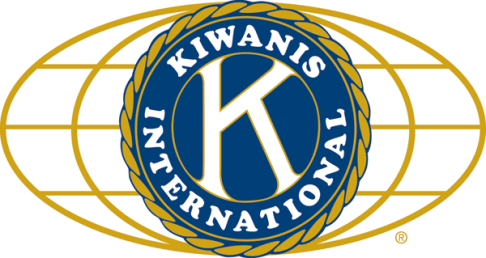 	LUNCH: lasagna, rotini, bowtie pasta, chicken, roast beef, hardboiled eggs, avocados, sweets.   .		SONG: The Star Spangled Banner, led by Roger S. 		Invocation: Roger S.ANNOUNCEMENTS, EVENTS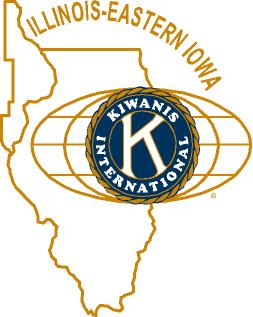 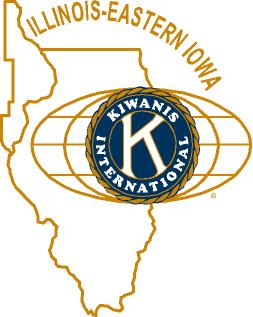 	and OPPORTUNITITESNext Interclub: Tri-county, Edgebrook Country Club – Country Grill, It’s the building to right as you enter off Suydam Rd, 2100 Suydam Rd.  Sept 20 at 6pm.Peanut Day is coming!  Sept 28. Jerry W. passed around order forms for the boxes. Roger has the sign-up sheet. Street corners and deliveries.  Peanuts will be at Al’s after 2 pm tomorrow, or he’ll have them here next week.Library Book Sale. Thursday Oct 18: Sue needs help moving tables (and the following Monday morning). Help during the sale would also be appreciated.  See Sue.Check your info for the club booklet.Dues Increase: At the September Board Meeting, the Board voted a small increase in membership dues effective October 1, 2019.  Full Regular Membership will increase from $425 annually to $440 annually.  Each quarter will be $110.  No Meals Membership will increase from $280 annually to $300 annually.  Each quarter will be $75.  Leave of Absence will increase from $60 per quarter to $75 per quarter.  Any questions should be addressed to our Club Secretary, Treasurer or Ass't. Treasurer.We will be donating 4 Meals on Wheels bags to VAC in honor of Amy Polzin.Talent Show committee will kick it up in October with regular meetings. First one will be October 10, before the regular club meeting.Rummage Sale.  Made $667.76.  Remainder merchandise was donated to 6 local groups.  96 hours of work, by 12 or 13 people.Program committee meeting today after the regular club meeting.  Feed My Starve Children.  Nov 9, 10 (F, S) 3-5 pm.  We have 20 slots.  Sign ups will commence next month.  Raffle tickets will go on sale next week.Wine on the Terrace is this Saturday (at the Ellwood House), at 4 pm.  Tickets are $50.Toney announced his retirement from Kiwanis, after 35 fun-filled years.  Don’t be a stranger, Toney.PoP BoxColleen Bredeson has been nominated for the Athena Award! Bill, Tony, Ken, and Sue finished 2nd in the VAC Golf Tournament. The money for the Meals on Wheels bags in Amy’s honor was presented at the event.   	    PROGRAM          Joe Molter from the Kishwaukee Hospital Wellness Center was our guest today.  The program began with a video tour of the new facility.  There’s a weight room, indoor track, basketball courts, a swimming pool, and several exercise studies.  There’s a child care center, two locker rooms with all the amenities.  Hours are M-Th 5am – 10pm, F 10am-9pm, S,S 10-6pm. There are corporate discounts rates available.  Club rates (as for Kiwanis) are negotiable – hint, hint. The class schedule isn’t set yet, but there will be Tai Chi, yoga, Pilates, zumba, weight training, pool classes. Classes are free to members, but not available to non-members. Joe thinks the competition with the YMCA will be good for both institutions.  There are no changes planned for the current Cardio Rehab facility in the hospital building.  $65/month if you’re under 62, $60 for seniors.  Spouses get a discount.  If you sign up now, you can get 50% off.  One time offer.  Saturday, November 10 is the projected grand opening open house (8 am to 2 pm).  Give-aways include memberships, t-shirts, and other stuff.  2- to 6-month hold periods are possible for snowbirds.Their website is https://www.nmkishhwc.com/. Heard around the tables:Some people are shy around newsletter editors.  So, no fun stuff.Quote for the Day“A healthy attitude is contagious but don’t wait to catch it from others.  Be a carrier.”- Tom Stoppard	UPCOMING PROGRAMS: (Why not invite a guest? – that could also mean a prospective member!)	Sept 	26	Installation of New Officers		Oct	 3	BOARD MEETING				@ the Lincoln InnToday’s Attendance:				33Kish Kiwanians  0K-Family:   2Guests: Jenny and Palame (sp?)  1Outside Speaker: Joe36Total